NOTA: este resumen extendido deberá ser escrito en un solo idioma (inglés o español), estrictamente tener dos páginas, ser enviado en formato word. Fecha máxima de envío, 14 noviembre 6:00 pmEnglish Title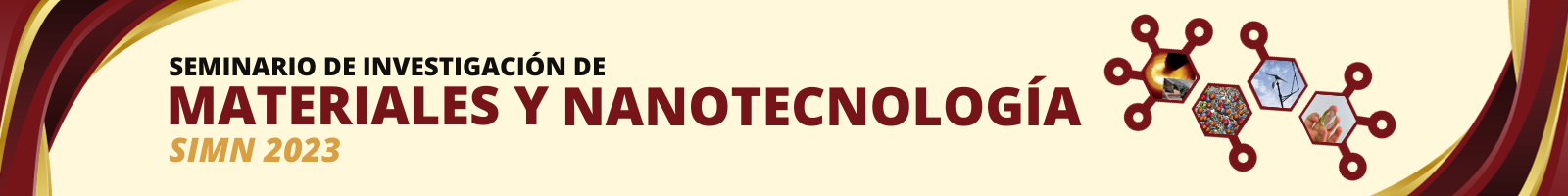 Spanish TitleAutor1, Autor2, Autor31 Filial Autor 1 (Nombre Grupo de Investigación, Nombre Facultad, Nombre Universidad, Nombre Ciudad, Nombre País)2 Filial Autor 2 (Nombre Grupo de Investigación, Nombre Facultad, Nombre Universidad, Nombre Ciudad, Nombre País)3 Filial Autor 3 (Nombre Grupo de Investigación, Nombre Facultad, Nombre Universidad, Nombre Ciudad, Nombre País)E-mail: autorcorrespondencia1@zzzzz.edu.co, autorcorrespondencia2@zzzzz.edu.coAbstract. Xxxxxx xxxxx xxxxx xxxxx xxxxx xxxxx xxxxxxxxx xxxxxxxx xxxxxxxx xxxxxxxxx Xxxxxx xxxxx xxxxx xxxxx xxxxx xxxxx xxxxxxxxx xxxxxxxx xxxxxxxx xxxxxxxxx Xxxxxx xxxxx xxxxx xxxxx xxxxx xxxxx xxxxxxxxx xxxxxxxx xxxxxxxx xxxxxxxxx Xxxxxx xxxxx xxxxx xxxxx xxxxx xxxxx xxxxxxxxx xxxxxxxx xxxxxxxx xxxxxxxxx Xxxxxx xxxxx xxxxx xxxxx xxxxx xxxxx xxxxxxxxx xxxxxxxx xxxxxxxx xxxxxxxxx Xxxxxx xxxxx xxxxx xxxxx xxxxx xxxxx xxxxxxxxx xxxxxxxx xxxxxxxx xxxxxxxxx.Extended  abstract must contain:Work noveltyResultsShort discussion of resultsKey referencesMaximum 2 pagesResumen. Xxxxxx xxxxx xxxxx xxxxx xxxxx xxxxx xxxxxxxxx xxxxxxxx xxxxxxxx xxxxxxxxx Xxxxxx xxxxx xxxxx xxxxx xxxxx xxxxx xxxxxxxxx xxxxxxxx xxxxxxxx xxxxxxxxx Xxxxxx xxxxx xxxxx xxxxx xxxxx xxxxx xxxxxxxxx xxxxxxxx xxxxxxxx xxxxxxxxx Xxxxxx xxxxx xxxxx xxxxx xxxxx xxxxx xxxxxxxxx xxxxxxxx xxxxxxxx xxxxxxxxx Xxxxxx xxxxx xxxxx xxxxx xxxxx xxxxx xxxxxxxxx xxxxxxxx xxxxxxxx xxxxxxxxx Xxxxxx xxxxx xxxxx xxxxx xxxxx xxxxx xxxxxxxxx xxxxxxxx xxxxxxxx xxxxxxxxx.El resumen extendido deberá declarar explícitamente:Novedad del trabajoResultados obtenidosBreve discusión de los resultadosReferencias bibliográficas relevantesMáximo 2 páginas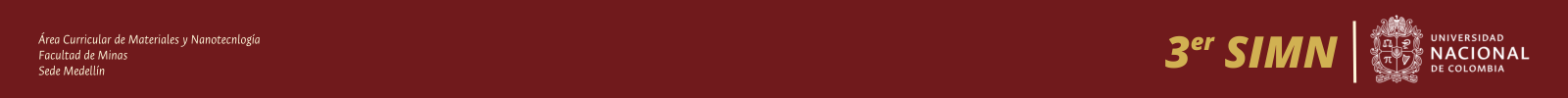 